2020年度維持管理セミナー　　　　　	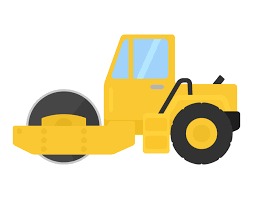 基礎から学ぶ道路（舗装）の維持管理講座CPDS 8ユニット　※午後の半日講習です	※CPDSのユニットは、主催者が代行して申請開催日　　11月6日（金）　時　間　　　13：00～17：00会　場　　　栃木県建設産業会館お申込はJCMのホームページから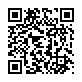 httpｓ://ｗｗｗ.ejcm.or.jp/　　お問合せ先：　（一社）全国土木施工管理技士会連合会　セミナー事務局　03（3262）7425使用テキスト図書：「社会資本維持管理基礎講座Ⅰ　道路(舗装)編　改訂第1版」（新刊）《講師》　一般社団法人 舗装コンサルタント協会　派遣講師　　講習時間4時間道路は最も身近な社会資本であり、わが国の道路延長は約128万kmにも及びます。日本の本格的な道路整備は戦後から始まりますが、現在では「造る時代」から「維持管理の時代」に移っています。しかし、道路延長の94％を占める都道府県道・市町村道ばかりでなく、高速自動車道や一般国道でも、道路（舗装）の維持管理が遅れているのが現状です。　社会資本全般に共通して、限りある財源を効率的に運用するため、メンテナンスサイクルをベースとするアセットマネジメントの考えが普及しつつあります。ここで重要なのは点検・調査、措置・補修といった行為であります。　本セミナーでは、舗装の維持管理の現状、舗装の基礎知識、舗装の損傷と点検・調査、補修工法の設計・施工などに関して、基礎から分かり易く解説します。従来の一般的な流れに加え、平成26年に策定された『舗装点検要領』も含めて、新しい維持管理についても説明します。更に新しい施工管理手法についても事例等で紹介します。